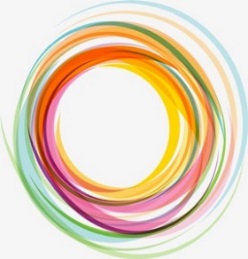 INDARKERIA MATXISTARI BURUZKO III. JARDUNALDIAK2018-11-08INDARKERIA MATXISTAREN BIKTIMA DIREN SEME-ALABAKIZEN EMATEA  Bete ezazu galdetegia jardunaldian izena emateko.Informazio gehiago: www.berdintasunazarautz1.wordpress.comZarauzko Udala -Parekidetasun Departamentua
943005117 – berdintasuna@zarautz.eusIZENA1.ABIZENA2.ABIZENASEXUAGizonezkoaEmakumezkoaEmakumezkoaBeste batzukBeste batzukBeste batzukHELBIDEAHERRIAPOSTA KODEAPOSTA KODEAPOSTA KODEALANBIDEATELEFONOAKFinkoaFinkoaMugikorra  Mugikorra  Mugikorra  Mugikorra  E-mailUdalarekin harremanak zein hizkuntzatan izan nahi dituzun?Udalarekin harremanak zein hizkuntzatan izan nahi dituzun?Udalarekin harremanak zein hizkuntzatan izan nahi dituzun?Udalarekin harremanak zein hizkuntzatan izan nahi dituzun?Udalarekin harremanak zein hizkuntzatan izan nahi dituzun?Udalarekin harremanak zein hizkuntzatan izan nahi dituzun?Udalarekin harremanak zein hizkuntzatan izan nahi dituzun?Euskaraz                      ElebidunaEuskaraz                      ElebidunaEuskaraz                      ElebidunaEuskaraz                      ElebidunaEuskaraz                      Elebiduna